Урок изобразительного искусства в 1 классе по теме: "Разноцветные жуки"Шарифуллина  Альфия  Габдулахатовна, учитель начальных классов МБОУ «СОШ №7 г. Азнакаево» Республики Татарстан.Цели: 1. Учить технологическим приёмам:     * работе с шаблоном;     * вырезанию, склеиванию деталей.          2. Развивать:     * мелкую моторику;     * абстрактное мышление;     * стимулировать речевую и умственную деятельность ребёнка.         3. Воспитывать:     * эстетические чувства;     * творческое воображение;     * уважительное отношение друг к другу;     * побудить к активности и самостоятельности.Оборудование: цветная бумага, клей, ножницы, тряпочки, шаблоны жуков;Демонстрационный материал:  нарисованная на ватмане «лесная полянка»;  аудиозапись «Времена года. Весна», песня «Добрый жук».          Ход урока:I. Проверка готовности к уроку.- К нам на урок пришли 3 Брата - Мастера:Мастер - Постройки,Мастер - Изображения,Мастер - Украшения. Они будут смотреть за вашей работой на уроке.- А сейчас проверим, все ли вы готовы?- Отгадайте загадки и покажите отгадки.1. Два конца, два кольца, посредине - гвоздик. (Ножницы.)- Как правильно работать с ножницами?(Во время работы не махать руками, передавать кольцами вперёд, закончив работу положить на место.)2.   Я бываю в жидком виде     А ещё карандашом     Мною ты соединишь     И бумагу и картон. (Клей.)- Как правильно работать с клеем?(Наносить небольшое количество, чтобы работа была аккуратной.) 3. Я бываю красной, жёлтой,    А ещё и голубой    Из меня ты сможешь сделать    Даже солнышко весной. (Цветная бумага.)- Какие правила работы с бумагой вы должны помнить?(Обводить с белой стороны, экономно расходовать.)- Молодцы! Все к уроку вы приготовились добросовестно, правила во время работы знаете отлично.II. Вступительная беседа.- Какое сейчас время года?- Какие признаки весны вы знаете?Чтение стихотворения «Весна» А. Плещеев.    Уж тает снег, бегут ручьи    В окно повеяло весною…    Засвищут скоро соловьи,    И лес оденется листвою!    Чиста небесная лазурь    Теплей и ярче солнце стало,    Пора метелей злых и бурь    Опять надолго миновала.       Весной ребята, вместе с пробуждающейся природой пробуждается все живое вокруг. Сегодня мы с вами поговорим о самых маленьких обитателями планеты, о насекомых. Насекомых вы можете встретить в любой части мира. Они живут в самых неблагоприятных климатических условиях, питаются любой пищей и быстро адаптируются к новым условиям. В мире насчитывается около трех миллионов насекомых. Среди них немало прекрасных: летунов, бегунов, пловцов, землекопов и других специалистов. Есть насекомые предпочитающие жить в одиночку, например: хищные жуки, а есть живущие большими семьями, это: муравьи, пчелы;     Жуки ребята относятся к ряду жесткокрылых насекомых, а так же имеются равнокрылые, двукрылые и чешуекрылые насекомые.    Перелетая, с одного растения к другому насекомые выполняют, огромную пользу даже сами не подозревая того. Они, касаясь лапками пыльцы цветка, переносят пыльцу, тем самым помогая, цветку опылятся.- Да, с наступлением весны просыпается всё живое. Природа оживает.- Но сегодня мы поговорим о конкретной подгруппе животных .- А о ком вы мне сами скажите, отгадав загадку.    Мы порхаем над цветами    Над водою мы летим    В клевере жужжим мы дружно    И в траве зелёной спим. (Насекомые.)- Каких насекомых вы знаете? (Бабочки, кузнечики, стрекозы, мухи, пчёлы, осы, жуки и т. д.)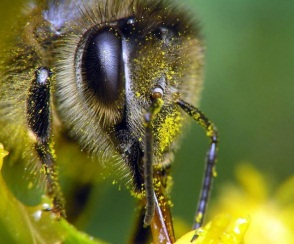 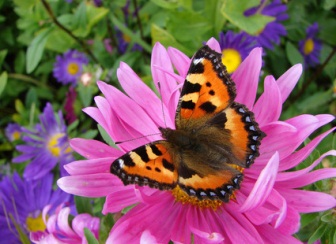 - Почему они относятся к этой группе? ( У них 6 ногIII.Чтение стихотворения А. Л. Барто «Жук».    Мы не заметили жука    И рамы зимние закрыли,    А он живой, он жив пока    Жужжит в окне, расправив крылья.    И я зову на помощь маму:    Там жук живой, раскроем раму. 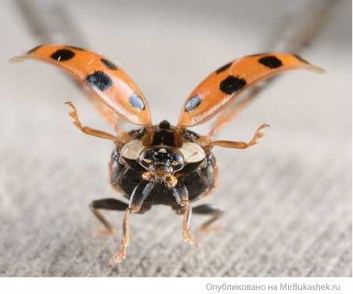 IV. Сообщение темы и целей урока.- Так о ком именно мы будем говорить, и выполнять работу, вы уже догадались, наверное?- Правильно! О жуках. 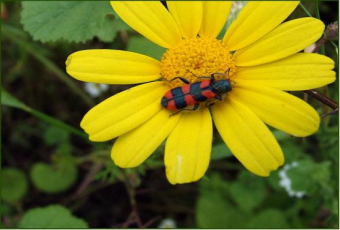 - Жуков на земле около 300 тысяч видов. Одни приносят пользу, такие как:Божья коровка - очень красивый, ярко окрашенный жучок. С ним связано очень много старинных преданий, суеверий, сказок. Питается он тлёй, мелкими гусеницами, т. е. Поедает самых опасных вредителей сельского хозяйства. У жучков завидный аппетит- в день каждому нужно по 50 тлей. А своим ярким нарядом они отпугивают от себя врагов, предупреждая их о несъедобности. Вы конечно, знаете: если божья коровка бродит по руке, а вы её ненароком прижмёте пальцем, она тут же выпускает оранжевую каплю. В ней яд. Для человека он не страшен, но птице, схватившей это симпатичное насекомое, обожжёт горло.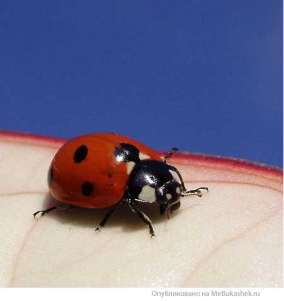 А другие приносят вред:Колорадский жук - с ярко оранжевой спинкой и продольными чёрными полосками. Встретить его можно на картофельном поле. Как только картофельная ботва начинает зеленеть, жук нападает на неё. Жуки и личинки обгрызают листья и стебли растений, выедают полости у незащищённых почвой клубней после отмирания ботвы.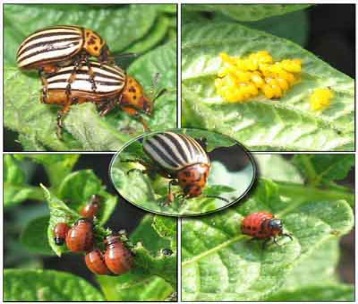 Короеды - губят деревья, живут под корой или вгрызаются глубоко в древесину. Несколько короедов могут погубить здоровое дерево.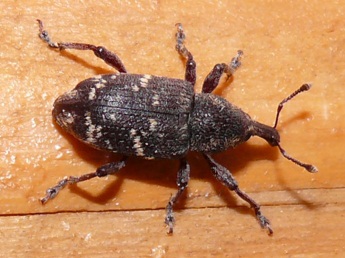 Майский жук – живёт в почве, поэтому поедает корни растений, уничтожая само растение.- Но мы должны помнить о том, что ими питаются птицы, животные и поэтому не нужно их уничтожать понапрасну, т. к. это часть природы, а природу мы должны беречь и любить. 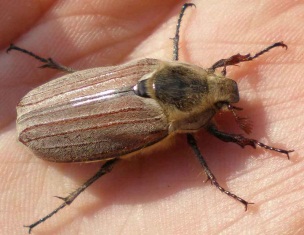 - И сейчас мы будем делать добрых, весёлых жучков.- Какие части тела у жучков? (Голова, туловище, крылышки, брюшко, усики, ножки.)V. Последовательность выполнения работы 1. Сгибаем лист цветной бумаги, цветной стороной вовнутрь. 2. К линии сгиба прикладываем шаблон половинки жука, т. к. жук    симметричный предмет и обводим.  3.Вырезаем по линии.  4.Разворачиваем – получили силуэт жука.  5. Дополняем оставшимися частями.  6. Оформляем.  VI. Физ. минутка.   Утром наш жучок проснулся    Потянулся, улыбнулся.    Раз – росой умылся    Два – красиво потянулся    Три – нагнулся и присел    На четыре – улетел.VII. Самостоятельная работа ( Песня «Добрый жук».)Выставка работ. (На доске лесная полянка, на которой дети прикрепляют своих готовых жучков.)- Посмотрим, какие жучки проснулись с приходом весны и греются на солнышке.VIII. Вывод.- Подумайте и скажите, что в вашей работе было Постройкой, Украшением, Изображением?Посмотрите, как сразу поднялось настроение! Как в нашем классе стало светло от ваших работ! Молодцы! Думаю, ваши родители порадуются вместе с вами, увидев такую красоту.